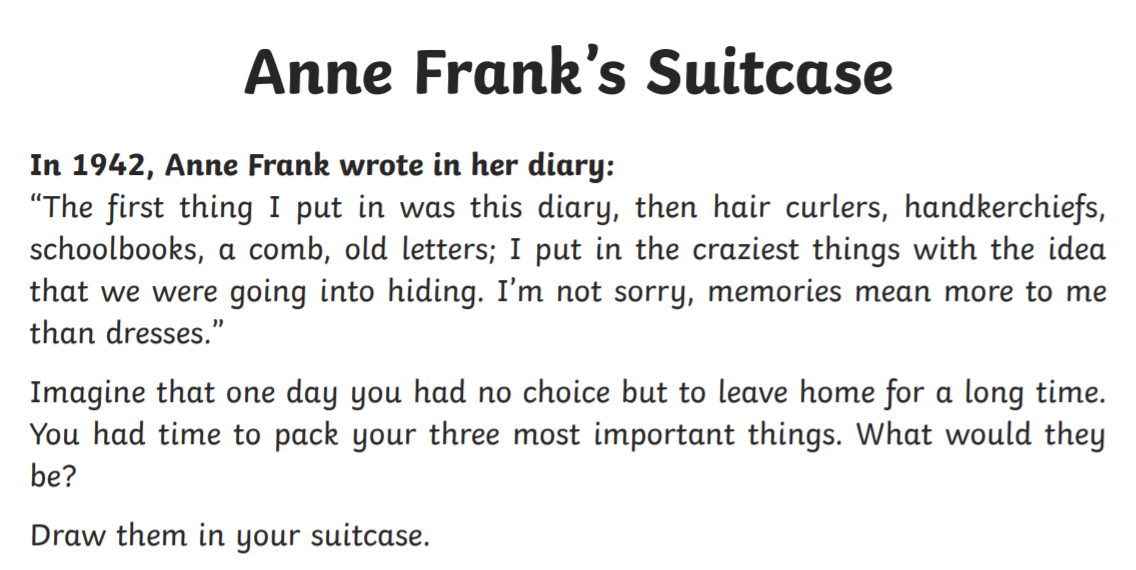 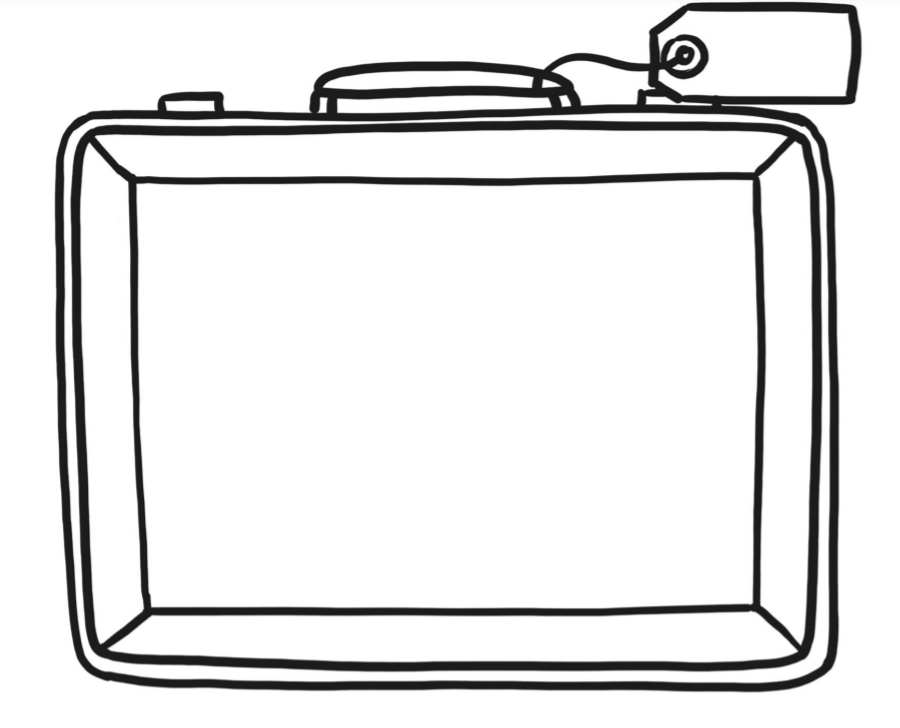 Can you explain why you have chosen these items?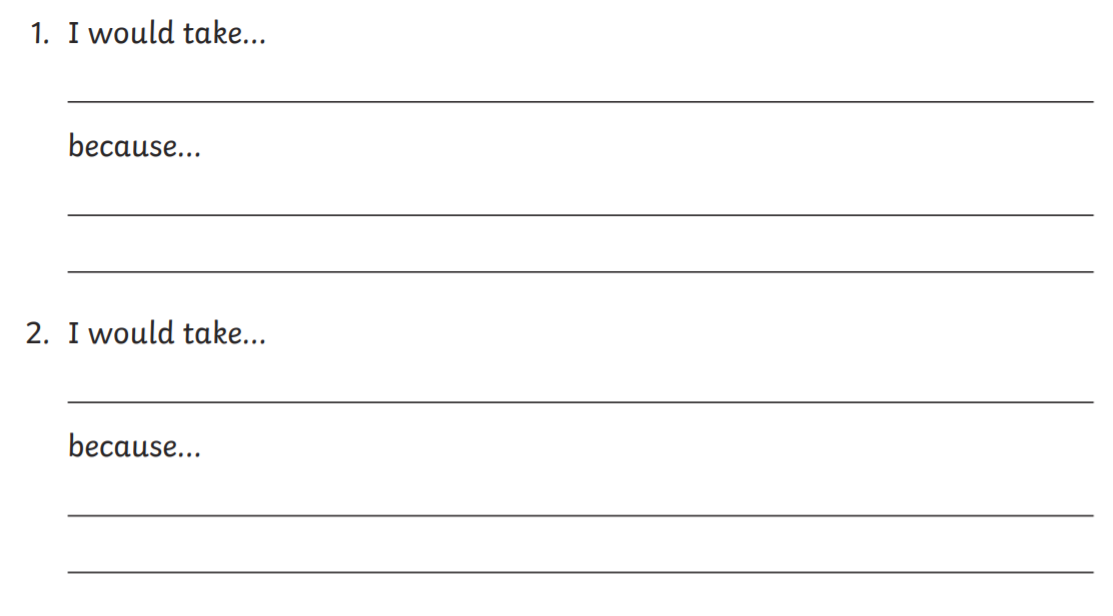 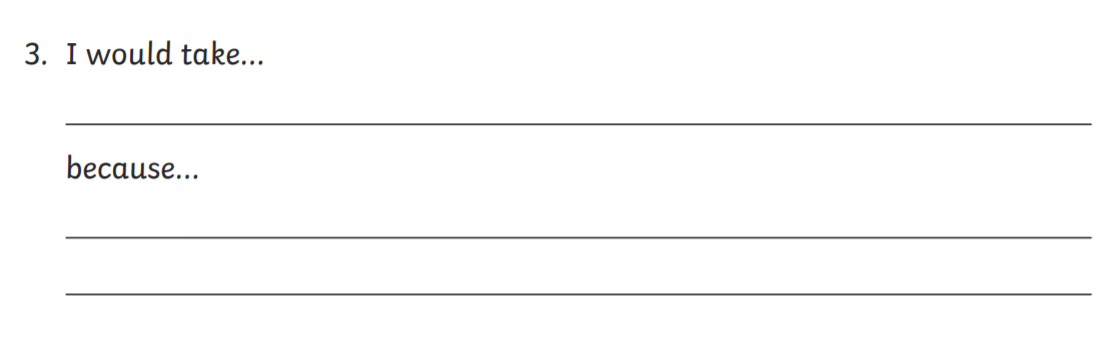 